DOMAČE BRANJE PRI SLOVENŠČINI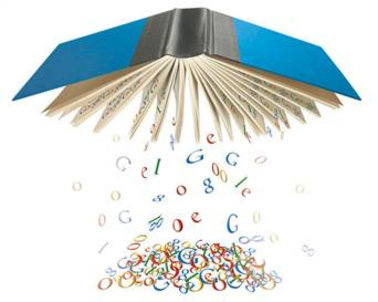 V ŠOLSKEM LETU 2016/ 2017Učitelji/ce: Andrej Hromin, Mateja Naprudnik Praunseis, Dunja Pušnik6. RAZRED1. BEVK, France: Pastirci (27)2. SELIŠKAR, Tone: Bratovščina Sinjega galeba (10)7. RAZRED 1. TOWNSEND, Sue: Skrivni dnevnik Jadrana Krta, starega 13 ¾ (8)2. JURČIČ, Josip: Kozlovska sodba v Višnji Gori (7)    IN3. LEVSTIK, Fran: Martin Krpan (19)4. MODERNDORFER, Vinko: Kit na plaži (3) (imajo vsi sedmošolci)8. RAZRED1. LINHART, Anton Tomaž: Županova Micka (11)2. JURČIČ, Josip: Deseti brat (8)9. RAZRED1. SHAKESPEARE, William: Romeo in Julija (2) (tudi na spletu)2. TAVČAR, Ivan: Visoška kronika (12)3. CANKAR, Ivan: Hlapec Jernej in njegova pravica (13)Za devetošolce so določeni datumi, do katerih morajo prebrati posamezno knjigo:Prvo domače branje do 1. decembra 2016,Drugo domače branje branje do 1. marca 2017Tretje domače branje do 15. maja 2017.Učitelji slovenščine učence sproti seznanjajo, kateri naslov s seznama domačega branja berejo v posameznem oddelku oz. skupini in do kdaj morajo posamezno knjigo prebrati.